Rapor No:A-01/00/001/1322/2022-0001/00	 (Deney Kurumu/Kategori/Makine Adı/Firma Kodu/Deney Yılı-Rapor Sıra No/Revizyon)Rapor Tarihi:Bu deney raporu 09.10.2020 tarih ve 31269 sayılı Resmi Gazete' de yayımlanan "Tarım Makineleri ve Tarım Teknolojisi Araçlarının Deney ve Denetim Esaslarına İlişkin Yönetmelik" kapsamında kredili satışa esas olmak üzere düzenlenmiş olup, T.C. Tarım ve Orman Bakanlığı’nın yazılı izni olmadan alıntılanamaz, çoğaltılamaz.Deneyi Yapılan Araç / Makine/ Sistemin ;Ticari Adı				:Markası				:Modeli				:Tipi					:Seri Numarası			:Deneylerin Yapıldığı Yer 		:Deney Tarihi			:Deney İçin Başvuran Firma					: Adres, Tel, Fax, e-Posta, Elektronik Ağ, KepDeney İçin Başvuran Firma Vergi No			:İmalatçı Firma  			: Adres, Tel, Fax, e-Posta, Elektronik Ağ, Kepİthalatçı Firma  			: Adres, Tel, Fax, e-Posta, Elektronik Ağ, KepDeneyi Yapan Kurum		: Adres, Tel, Fax, e-Posta, Elektronik Ağ,DENEY RAPORUNUN İÇERİĞİAraç/Makine/Sistemin TanıtımıTeknik Özellikler YöntemDeney BulgularıSonuçBaşvuru KaynaklarıDeney KuruluARAÇ/MAKİNE/SİSTEMİN TANITIMI……………. Firması tarafından imal/ithal edilen …………marka, ….. adet kuleye sahip, kule aralıkları …..cm olan, toplam uzunluğu……….. ve toplam sulama alanı………..olan tarımsal amaçlı sulamalarda kullanılmak amacıyla imal/ithal edilen Doğrusal Hareketli Sulama Sistemidir.Çalışma prensibi ve makinenin elemanları;…………………………………….Şekil 1. Makine elemanlarına ait görsellerTEKNİK ÖZELLİKLERDeneylere başlanılmadan önce dairesel sulama makinası gözle muayene edilerek genel bir kontrolden geçirilmiştir. Aksayan ya da yenilik olan kısımları kontrol edilmiştir. Makinanın üzerinde imalatçı firmanın ticari unvanı veya kısa adı varsa tescilli markası, standart numarası, seri numarası ve imal yılı yazılı bir metal plaka ………………..konumuna yerleştirilmiştir   . Denemeye alınan makineye ait meme programı  Çizelge 1 de görülmektedir.Çizelge 1. Sistemde kullanılan memelerin programıEn son kulede, yağmurlama tabanı başlığında veya zeminden aynı yükseklikteki kullanılmayan ağızda basınç …………….ölçülmüştür. sistemde …………tip motor ve …………borular kullanılmıştır. Teknik özelliklerde Şekil 1ve Çizelge 2-3 deki ölçüler verilmiştir.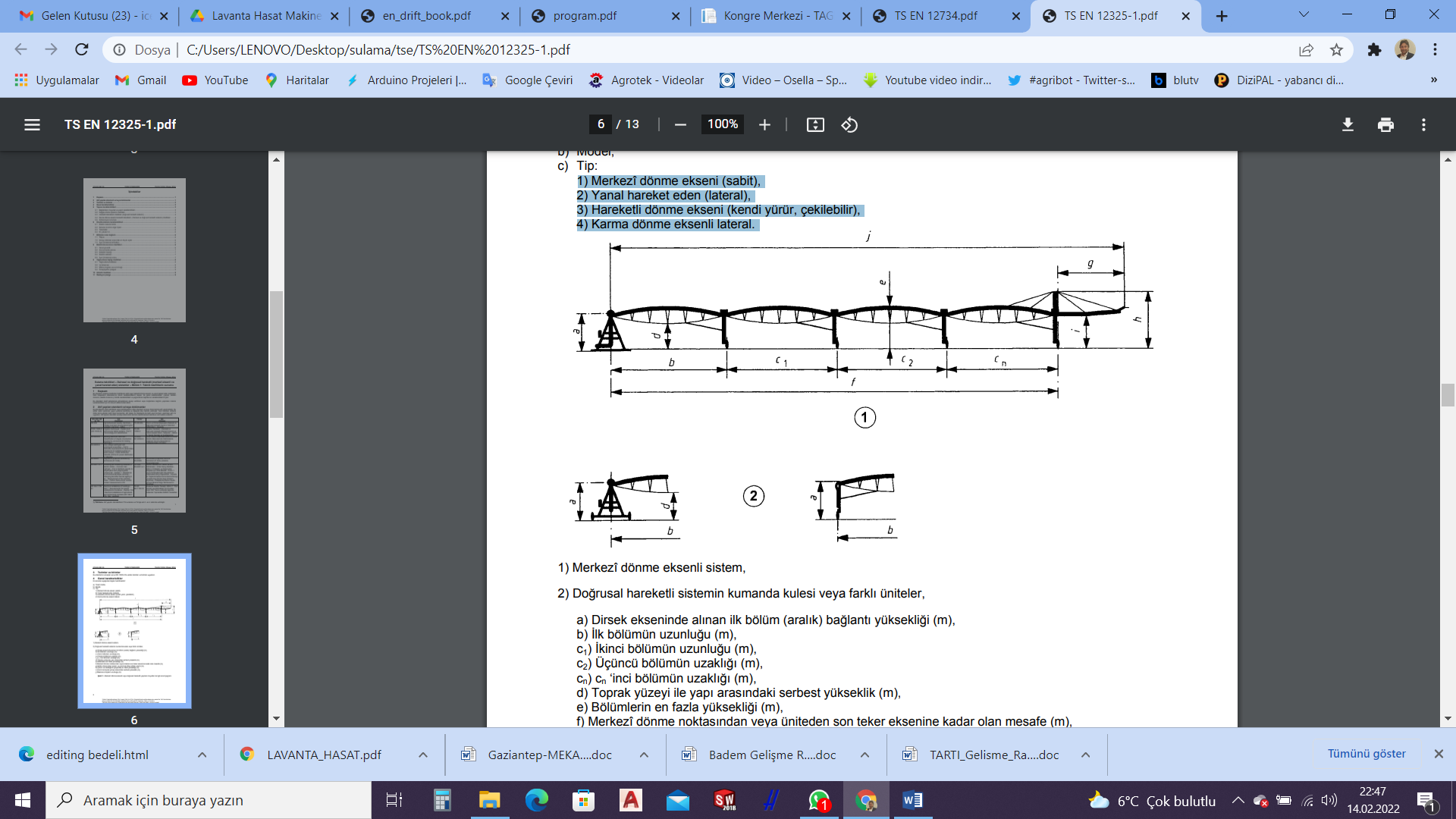 Şekil 2. 1-Merkezî dönme eksenli sistem, 2- Doğrusal hareketli sistemin kumanda kulesi veya farklı ünitelerÇizelge 2 Teknik özelliklerÇizelge 3 Teknik özelliklerDiğer ekipman ve cihazların teknik yapısı…………………………………..YÖNTEMTC Tarım ve Orman Bakanlığı “Tarım Teknolojisi ve  Mekanizasyon Araçları Deney İlke ve Metotları“  ………….. (kodu ile birlikte hangi makine grubuna ait olduğu) Deney Yöntemlerine göre laboratuvar ve tarla deneylerine tabi tutulmuştur.Denemeler tarla koşullarında yürütülmüştür. Makine ağır ve taşınabilirliği sorunlu olmasından dolayı sistem donanımlarına ait teknik ölçüler sistemin kurulu olduğu ve denemelerin yapıldığı arazide ölçülmüştür. Denemelere başlanmadan önce meme yüksekliğinin kaplardan 1 m yüksekte olmasına dikkat edilmiştir. Deneylerde pompa çıkış debisi ve sistem giriş debisi ölçülmüştür. Tüm farklı numaralı yağmurlama başlıklarının debileri ayrı ayrı ve her bir numaralı memeden en az üçer adet debi ölçümü yapılmıştır.Test basıncı kurulu sulama sisteminin dizaynına uygun olacak şekilde firma tarafından önerilen ……………….basınçta  ayarlanmıştır. Basınç test süresince belirtilen basınçtan ± 5% aralığında olacak şekilde olması için takip edilmiştir.  Makine ortalama 15 mm’den az olmamak üzere bir ortalama sulama derinliğinde su uygulayabilecek …………hızında çalıştırılmıştır. Sulama sistemi tüm toplayıcıların üzerini tam kaplayacak şekilde ……………. süre çalıştırılmıştır.Not: (Eğer mevcut ise sulama sisteminin sonundaki sulama tabancaları da (endgun) deney sırasında kullanılmalıdır. Eğer sistemin sonundaki sulama tabancaları kullanılmıyorsa, bu deney raporunda belirtilmelidir.)Çalışma süresince rüzgâr hızı,  hava sıcaklığı ve bağıl nem değerleri sırasıyla ……………… (anemometre, termometre ve higrometre) ile yerden yaklaşık 2 m seviyede ölçülmüştür. Ölçümler 15 dakika aralıklarla yapılmıştır. Çizelge 4 de ölçüm sonuçları görülmektedir.Denemeler ve denemelerde elde edilen verilerin hesaplanmasında TC Tarım ve Orman Bakanlığı “Tarım Teknolojisi ve Mekanizasyon Araçları Deney İlke ve Metotları”  05-Sulama, Drenaj Makine ve Ekipmanları (kodu ile birlikte hangi makine grubuna ait olduğu) Deney Yöntemlerinde verilen eşitliklerden yararlanılmıştır. BulgularDeney sonuçları aşağıdaki verilmiştir.     Sistem Girişindeki Suyun Basıncı (bar)			:Sistem Çıkışındaki Suyun Basıncı (bar)			:Ortalama anlık yağmurlama hızı (mm/h)			:Sulama başlığı etkin ıslatma çapı (m)			:Birim alana birim zamanda düşen su miktarı (mm)	:Sulama başlığı debisi (m3/h)				:Sulama başlığı etkin ıslatma alanı (m2)			:Sulama başlığı çalışma süresi (h)			:Tarlaya bir seferde verilen su miktarı (mm)		:Sistem debisi (m3/h)					:Ortalama ilerleme hızı (m/h)				:Etkili iş genişliği (m)						:Çalışma hızındaki sistem Çalışma hızındaki sistem iş başarısı (da/h)		:Sistem debisi ve ilerleme hızına bağlı olarak bir seferde tarlaya verilen su miktarı (mm):SONUÇ……… firması tarafından imal/ithal edilen/ettirilen …….. marka, Doğrusal (Lineer)  Hareketli Sulama Sistemi fonksiyon ve konstrüksiyon yönünden denemesi yapılmış olup, ……..(kategoriler) tarım tekniğine UYGUN olduğu sonucuna varılmıştır.BAŞVURU KAYNAKLARITS EN ISO 11545 Tarımsal Sulama Donanımları – Püskürtücü veya yağmurlama başlığı memeli dairesel ve doğrusal hareketli sulama makinaları – Su dağıtım homojenliğinin tayiniTS EN 12325–1 Sulama teknikleri – Dairesel ve Doğrusal Hareketli (merkezi eksenli ve yanal hareket eden) Sistemler – Bölüm 1: Teknik özelliklerin sunumu TS EN 12325–2 Sulama teknikleri – Dairesel ve Doğrusal Hareketli (merkezi eksenli ve yanal hareket eden) Sistemler - Bölüm 2: En düşük iş verimi ve teknik özellikler TS EN 12325–3 Sulama teknikleri – Dairesel ve Doğrusal Hareketli (merkezi eksenli ve yanal hareket eden) Sistemler - Bölüm 3: Teknik terimler ve sınıflandırmaASAE -S436 Test Procedure for Determining the Uniformity of Water Distribution of Center Pivot and Lateral Move Irrigation Machines Equipped with Spray or Sprinkler Nozzles. American Society of Agricultural Engineers Standard. ANSI/ASAE S436.1 DEC01DENEY KURULUZiraat Mühendisi			                                Ziraat MühendisiZiraat MühendisiTeknik Koordinatör / Bölüm BaşkanıBu deney raporu (……) sayfa olarak düzenlenmiş ve imza edilmiştir.						                 		             TarihMüdür / DekanBakanlık LogosuDeney Kurumu AdıDeney Kurumu logoFOTOĞRAFDeneyi Yapılan Araç/ Makine / SistemDeneyi Yapılan Araç/ Makine / SistemDeneyi Yapılan Araç/ Makine / SistemKategori:Sulama, Drenaj Makine ve EkipmanlarıAdı:Doğrusal Hareketli Sulama SistemiMarka:Modeli:Tip:Deney Kurumu logoDeney Kurumu AdıDeney rapor noDeney Kurumu logoDeney Kurumu Adı00/2021-TarihDeney Kurumu logoDeney Kurumu AdıDeney rapor noDeney Kurumu logoDeney Kurumu Adı00/2021-TarihDeney Kurumu logoDeney Kurumu AdıDeney rapor noDeney Kurumu logoDeney Kurumu Adı00/2021-TarihÇİZELGE-1 MEME PROGRAMI SUNUM ÖRNEĞİ ÇİZELGE-1 MEME PROGRAMI SUNUM ÖRNEĞİ ÇİZELGE-1 MEME PROGRAMI SUNUM ÖRNEĞİ ÇİZELGE-1 MEME PROGRAMI SUNUM ÖRNEĞİ ÇİZELGE-1 MEME PROGRAMI SUNUM ÖRNEĞİ ÇİZELGE-1 MEME PROGRAMI SUNUM ÖRNEĞİ ÇİZELGE-1 MEME PROGRAMI SUNUM ÖRNEĞİ ÇİZELGE-1 MEME PROGRAMI SUNUM ÖRNEĞİ ÇİZELGE-1 MEME PROGRAMI SUNUM ÖRNEĞİ ÇİZELGE-1 MEME PROGRAMI SUNUM ÖRNEĞİ ÇıkışlarÇıkışlarBaşlıklarBaşlıklarBaşlıklarDüzenleyiciçeşidiBasınç(kPa)Yağmurlama başlığıdebisi(m3/h)Yağmurlama başlığıdebisi(m3/h)Yağmurlama başlığıdebisi(m3/h)N0Mesafe(m)N0ModelMeme çapı(mm)DüzenleyiciçeşidiYağmurlamabaşlığıiçindeGerekliElde edilenFark(%)Deney Kurumu logoDeney Kurumu AdıDeney rapor noDeney Kurumu logoDeney Kurumu Adı00/2021-TarihTeknik Özelliklera) Dirsek ekseninde alınan ilk bölüm (aralık) bağlantı yüksekliği (m), b) İlk bölümün uzunluğu (m), c1) İkinci bölümün uzunluğu (m), c2) Üçüncü bölümün uzaklığı (m), cn) cn ‘inci bölümün uzaklığı (m), d) Toprak yüzeyi ile yapı arasındaki serbest yükseklik (m), e) Bölümlerin en fazla yüksekliği (m), f) Merkezî dönme noktasından veya üniteden son teker eksenine kadar olan mesafe (m), g) Bütün donanımları içeren ve çıkıntı ile ilâve edilen uzantı (m), h) Çıkıntı ve desteğinin (payanda) en fazla yüksekliği (m), i) Çıkıntı ile toprak yüzeyi arasındaki serbest yükseklik (m), j) Makinanın toplam uzunluğu (m).Deney Kurumu logoDeney Kurumu AdıDeney rapor noDeney Kurumu logoDeney Kurumu Adı00/2021-TarihYağmurlama özellikleria) Tipleri (sabit levhalı püskürtücüler, döner levhalı püskürtücüler, çarpmalı yağmurlama başlıkları,b) Yapım malzemeleri (gövde, memeler),c) Yatay düzleme göre eğim açısı (0),d) Çıkışlar arası aralık (m),e) En küçük meme çapı (mm),f) Hortum borular, zeminden yüksekliği (m) (sabit veya değişken),g) Boruların çapraz kullanımı,h) Basınç düzenleyicilerin sayısı ve kullanımı,i) Ayırma vanaların mevcudiyeti,j) Diğer sistemler (karma eksenli-lateral sistemler için...)Uç tabancasıa) Çeşit, ticarî marka,b) Yapım malzemesi (gövde, memeler),c) Yatay düzleme göre eğim açısı (0),d) Meme çapı (mm) ve ticarî markası,e) Makine eksenine göre işletim açısının konumu ve değeri (0),f) Çalışma basıncı (kPa),g) Güçlendirici pompa kullanımı : Evet/Hayır,h) Etkin mesafe (m),i) Debi (m3/h),j) Kumanda tertibatı,k) Makinanın toplam ıslatma yarı çapı (m). Deney Kurumu logoDeney Kurumu AdıDeney rapor noDeney Kurumu logoDeney Kurumu Adı00/2021-TarihDeney Kurumu logoDeney Kurumu AdıDeney rapor noDeney Kurumu logoDeney Kurumu Adı00/2021-TarihDeney Kurumu logoDeney Kurumu AdıDeney rapor noDeney Kurumu logoDeney Kurumu Adı00/2021-TarihDeney Kurumu logoDeney Kurumu AdıDeney rapor noDeney Kurumu logoDeney Kurumu Adı00/2021-Tarih---------------------------------oOoRAPORUN SONUoOo---------------------------------